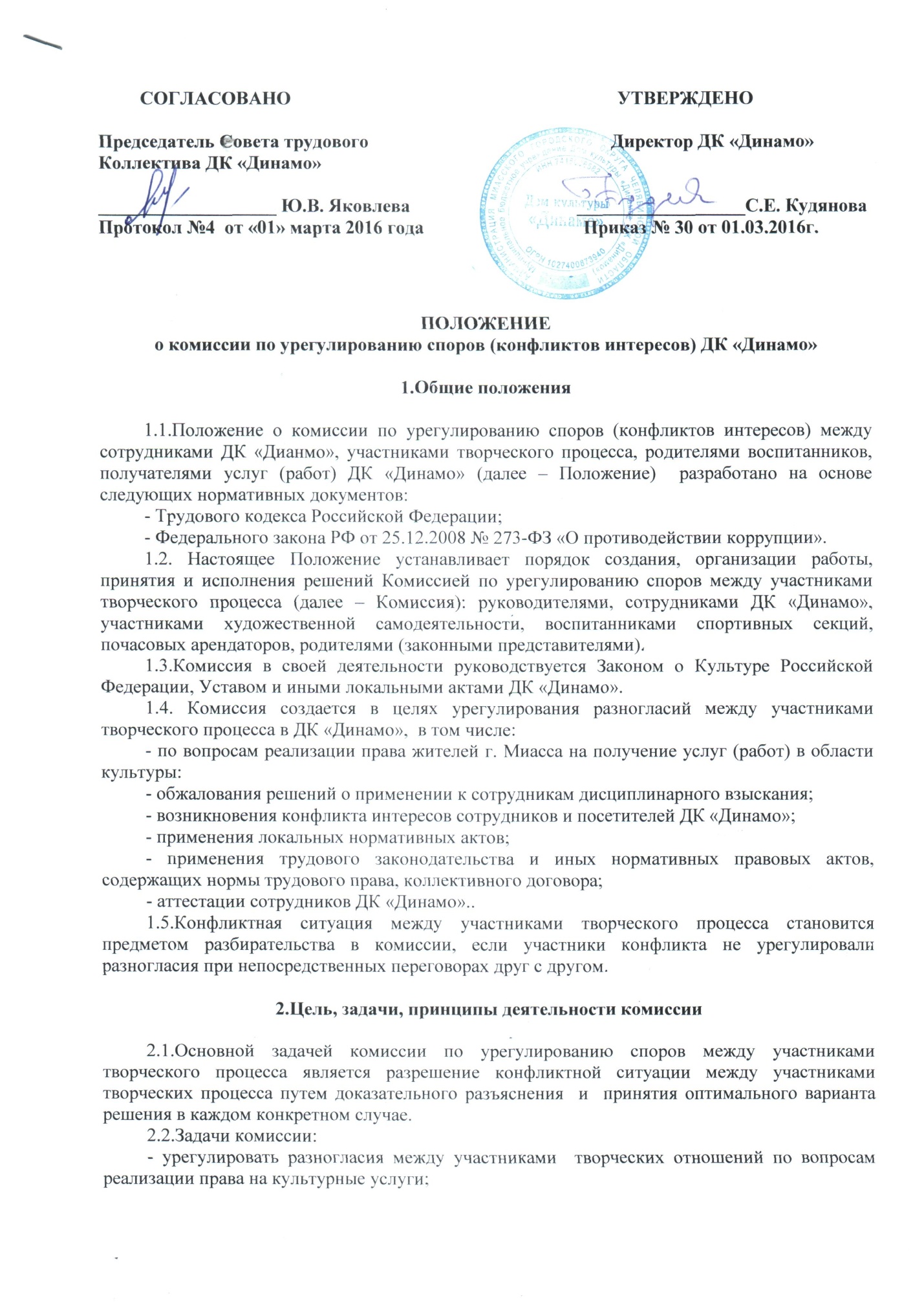 - защитить права и законные интересы участников творческих отношений (воспитанников, родителей (законных представителей) посетителей, сотрудников);- содействовать социальной реабилитации участников конфликтных и противоправных ситуаций с использованием восстановительных технологий, профилактике конфликтных ситуаций в  ДК «Динамо» в сфере творческих отношений; - способствовать развитию бесконфликтного взаимодействия в ДК «Динамо».2.3.Принципы деятельности Комиссии2.3.1.Принцип гуманизма - человек является наивысшей ценностью, подразумевает уважение интересов всех участников спорной ситуации.2.3.2.Принцип объективности - предполагает понимание определенной субъективности той информации, с которой приходится работать членам Комиссии, умение оценить степень этой субъективности, умение и стремление минимизировать всякую субъективность, искажающую реальное положение дел. Данный принцип подразумевает способность абстрагироваться от личных установок, личных целей, личных пристрастий, симпатий                при содействии в разрешении споров, минимизировать влияние личных и групповых интересов, установок, др. субъективных факторов на процесс и результаты исследования конфликтов.2.3.3.Принцип компетентности - предполагает наличие определенных умений и навыков решения конфликтных и спорных ситуаций, это способность членов Комиссии в реальном конфликте осуществлять деятельность, направленную на минимизацию деструктивных форм конфликта и перевода социально-негативных конфликтов в социально-позитивное русло. Она представляет собой уровень развития осведомленности о диапазоне возможных стратегий конфликтующих сторон и умение оказать содействие в реализации конструктивного взаимодействия в конкретной конфликтной ситуации.2.3.4.Принцип справедливости - наказание и иные меры при разрешении спорных и конфликтных ситуаций, должны быть справедливыми, то есть соответствовать характеру и степени общественной опасности выявленного негативного факта, обстоятельствам его совершения и личности виновного.3. Состав комиссии3.1.Комиссия по урегулированию споров между участниками творческих отношений создаётся из числа сотрудников ДК «Динамо» сроком на два года. 3.2.Общий состав комиссии – пять человек.3.3.Делегирование в состав Комиссии сотрудников ДК «Динамо» осуществляется  Советом трудового коллектива путём открытого голосования.3.4. Персональный состав комиссии утверждается приказом директора ДК «Динамо».3.5.Члены комиссии обязаны:- присутствовать на всех заседаниях комиссии;- принимать активное участие в рассмотрении поданных в устной или письменной форме заявлений;- принимать решение по заявленному вопросу открытым голосованием (решение считается принятым, если за него проголосовало большинство членов комиссии при присутствии не менее двух третей ее членов);- принимать своевременно решение, если не оговорены дополнительные сроки рассмотрения заявления;- давать обоснованный ответ заявителю в устной или письменной форме в соответствии с пожеланием заявителя.3.6.Срок полномочий Комиссии составляет два года. 3.7.Комиссия избирает из своего состава председателя и секретаря комиссии.3.8.Члены Комиссии осуществляют свою деятельность на безвозмездной основе.3.9.Досрочное прекращение полномочий члена Комиссии осуществляется:3.9.1.на основании личного заявления члена Комиссии об исключении из его состава;3.9.2.по требованию не менее 2/3 членов Комиссии, выраженному в письменной форме;3.9.3.в случае увольнения сотрудника - члена комиссии из ДК «Динамо».3.12.В случае досрочного прекращения полномочий члена Комиссии в ее состав избирается новый представитель от соответствующей категории участников творческого процесса в соответствии с п. 3 настоящего Положения.4.Организация деятельности комиссии4.1.Комиссия собирается по мере необходимости. Решение о проведении заседания Комиссии принимается ее председателем на основании обращения (жалобы, заявления, предложения) участника творческих отношений не позднее 5 рабочих дней с момента поступления такого обращения.4.2.Обращение в Комиссию подается в письменной форме. В жалобе указываются конкретные факты или признаки нарушений прав участников творческих отношений, лица, допустившие нарушения, обстоятельства. Учет и регистрацию поступивших обращений, заявлений от участников творческого процесса осуществляет секретарь конфликтной комиссии.4.3.Комиссия принимает решения по каждому конкретному случаю обращения участников творческих отношений не позднее 10 рабочих дней с момента начала его рассмотрения. 4.4.Заседание Комиссии считается правомочным, если на нем присутствовало не менее 3/4 членов Комиссии.4.5.Лицо, направившее в Комиссию обращение, и лица, чьи действия обжалуются                                       в обращении, вправе присутствовать при рассмотрении обращения на заседании Комиссии и давать пояснения.4.6.Для объективного и всестороннего рассмотрения обращений Комиссия вправе приглашать на заседания и заслушивать иных участников творческих отношений. Неявка данных лиц на заседание Комиссии либо немотивированный отказ от показаний не являются препятствием для рассмотрения обращения  по существу.4.7.Комиссия принимает решение простым большинством голосов членов, присутствующих на заседании Комиссии.4.8.В случае установления фактов нарушения прав участников творческих отношений, Комиссия принимает решение, направленное на восстановление нарушенных прав. На лиц, допустивших нарушение прав воспитанников, родителей (законных представителей) несовершеннолетних воспитанников, а также работников ДК «Динамо», Комиссия возлагает обязанности по устранению выявленных нарушений и (или) недопущению нарушений в будущем.4.9.Если нарушения прав участников творческих отношений возникли вследствие принятия решения ДК «Динамо», в том числе вследствие издания локального нормативного акта, Комиссия принимает решение об отмене данного решения ДК «Динамо» (локального нормативного акта) и указывает срок исполнения решения.4.10.Комиссия отказывает в удовлетворении жалобы на нарушение прав заявителя, если посчитает жалобу необоснованной, не выявит факты указанных нарушений, не установит причинно-следственную связь между поведением лица, действия которого обжалуются, и нарушением прав лица, подавшего жалобу или его законного представителя.4.11.Решение Комиссии оформляется протоколом и обязательно для исполнения всеми участниками творческих отношений, подлежит исполнению в указанный срок. Копии решения комиссии, подписанные председателем комиссии, вручаются заявителю или его представителям в течение трех дней со дня принятия решения.4.12.Решение комиссии по урегулированию споров между участниками творческих отношений может быть обжаловано в установленном законодательском Российской Федерации порядке в течение 10 дней со дня принятия решения.5. Права и обязанности  комиссии по урегулированию споров между участниками творческих отношений5.1.Комиссия имеет право:	- запрашивать дополнительную информацию, материалы для изучения сути рассматриваемого вопроса;- вызывать на заседание  участников конфликтной ситуации и  лиц, способствующих  оказать содействие для объективного рассмотрения существа  заявления, приглашать специалистов; - требовать от администрации  ДК «Динамо» представления необходимых документов;- рекомендовать приостановить или отменить ранее принятые решения на основании изучения сути конфликта при согласии всех сторон;- рекомендовать внести изменения в нормативно-правовые акты ДК «Динамо» с целью демократизации основ управления ДК «Динамо» или расширением прав воспитанников и их родителей (законных представителей), сотрудников и получателей услуг (работ) ДК «Динамо». 5.2.Комиссия обязана:	- принимать к рассмотрению заявления любого участника творческого процесса при несогласии его с решением или действием Директора ДК «Динамо», сотрудника ДК «Динамо», воспитанника, родителя (законного представителя), получателя услуг (работ) ДК «Динамо»;- принимать объективное решение по каждому спорному вопросу, относящемуся к ее компетенции.6. Делопроизводство6.1.Заседание комиссии по урегулированию споров между участниками творческих отношений оформляются протоколом.6.2.Протоколы заседаний комиссии хранятся три года, входят в номенклатуру дел и передаются по акту.6.3.Протоколы регистрируются председателем комиссии в «Журнале регистрации протоколов заседаний комиссии по урегулированию споров между участниками творческих отношений».6.4.Протоколы заседаний, «Журнал регистрации протоколов заседаний комиссии                        по урегулированию споров между участниками творческих отношений» хранятся в кабинете заместителя директора  ДК «Динамо».6.5.Журнал регистрации протоколов заседаний пронумеровывается постранично,  скрепляется печатью ДК «Динамо».